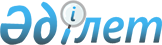 О внесении изменений и дополнений в решение районного маслихата от 24 декабря 2018 года № 263 "Об утверждении Хромтауского районного бюджета на 2019-2021 годы
					
			С истёкшим сроком
			
			
		
					Решение Хромтауского районного маслихата Актюбинской области от 8 мая 2019 года № 313. Зарегистрировано Департаментом юстиции Актюбинской области 14 мая 2019 года № 6138. Прекращено действие в связи с истечением срока
      В соответствии со статьей 6 Закона Республики Казахстан от 23 января 2001 года "О местном государственном управлении и самоуправлении в Республике Казахстан" и статьями 106, 109 Бюджетного Кодекса Республики Казахстан от 4 декабря 2008 года, Хромтауский районный маслихат РЕШИЛ:
      1. Внести в решение районного маслихата от 24 декабря 2018 года № 263 "Об утверждении Хромтауского районного бюджета на 2019-2021 годы" (зарегистрированное в реестре государственной регистрации нормативных правовых актов № 3-12-195, опубликованное 09 января 2019 года в эталонном контрольном банке нормативных правовых актов Республики Казахстан в электронном виде) следующие изменения и дополнения:
      в заголовке решения на государственном языке цифры "2019-2020" заменить цифрами "2019-2021";
      в пункте 1:
      в подпункте 1):
      доходы - цифры "8 564 999,7" заменить цифрами "9 210 331,0";
      в том числе:
      поступления трансфертов - цифры "3 661 675,0" заменить цифрами
      "4 660 780,0";
      в подпункте 2):
      затраты - цифры "8 564 999,7" заменить цифрами "9 601 802,0";
      пункт 5 дополнить абзацем следующего содержания:
      на приобретение жилья из коммунального жилищного фонда для малообеспеченных многодетных семей 20 944,0 тысяч тенге;
      пункт 6 дополнить абзацем следующего содержания:
      на повышение заработной платы отдельных категорий административных государственных служащих 26 448,0 тысяч тенге;
      на повышение заработной платы отдельных категорий гражданских служащих, работников организаций, работников казенных предприятий содержащихся за счет средств государственного бюджета 263 832,0 тысяч тенге;
      пункт 8 дополнить абзацем следующего содержания:
      на реконструкцию автомобильной дороги по улице М. Ауэзова города Хромтау 199 844,0 тысяч тенге;
      пункт 9 дополнить абзацами следующего содержания:
      на строительство инженерных сетей к двум 48-ми квартирным 4-х этажным жилым домам в жилом квартале №22 для социально-уязвимого населения города Хромтау 65 012,0 тысяч тенге;
      на благоустройство дворов двух 48-ми квартирных 4-х этажных жилых домов в жилом квартале №22 для социально уязвимого населения города Хромтау 23 058,0 тысяч тенге;
      на строительство физкультурно-оздоровительного комплекса в городе Хромтау 1 000,0 тысяч тенге.
      2. Приложение 1 к указанному решению изложить в новой редакции согласно приложению 1 к настоящему решению.
      3. Государственному учреждению "Аппарат Хромтауского районного маслихата" в установленном законодательством порядке обеспечить:
      1) государственную регистрацию настоящего решения в Департаменте юстиции Актюбинской области;
      2) направление настоящего решения на официальное опубликование в Эталонном контрольном банке нормативных правовых актов Республики Казахстан в электронном виде;
      3) размещение настоящего решения на интернет-ресурсе Хромтауского районного маслихата.
      4. Настоящее решение вводится в действие с 1 января 2019 года. Хромтауский районный бюджет на 2019 год
					© 2012. РГП на ПХВ «Институт законодательства и правовой информации Республики Казахстан» Министерства юстиции Республики Казахстан
				
      Председатель сессии Хромтауского 
районного маслихата 

С. Урынбасаров

      Секретарь Хромтауского 
районного маслихата 

Д. Мулдашев
Приложение № 1 к решению районного маслихата от 8 мая 2019 года № 313Приложение № 1 к решению районного маслихата от 24 декабря 2018 года № 263
Категория
Категория
Категория
Категория
сумма (тысяч тенге)
Класс
Класс
Класс
сумма (тысяч тенге)
Подкласс
Подкласс
сумма (тысяч тенге)
наименование
сумма (тысяч тенге)
1
2
3
4
5
I. Доходы
9 210 331,0
1
Налоговые поступления
4 516 787,0
01
Подоходный налог
1 514 817,0
2
Индивидуальный подоходный налог
1 514 817,0
03
Социальный налог
1 250 000,0
1
Социальный налог
1 250 000,0
04
Налоги на собственность
1 700 844,0
1
Налоги на имущество
1 671 880,0
3
Земельный налог
9 963,0
4
Налог на транспортные средства
15 501,0
5
Единый земельный налог
3 500,0
05
Внутренние налоги на товары, работы и услуги
43 626,0
2
Акцизы
4 900,0
3
Поступления за использование природных и других ресурсов
18 000,0
4
Сборы за ведение предпринимательской и профессиональной деятельности 
20 500,0
5
Налог на игорный бизнес
226,0
08
Обязательные платежи, взимаемые за совершение юридически значимых действий и (или) выдачу документов уполномоченными на то государственными органами или должностными лицами
7 500,0
1
Государственная пошлина
7 500,0
2
Неналоговые поступления 
12 314,0
01
Доходы от государственной собственности
10 973,0
5
Доходы от аренды имущества, находящегося в государственной собственности
10 950,0
7
Вознаграждения по кредитам, выданным из государственного бюджета 
23,0
04
Штрафы, пени, санкции, взыскания, налагаемые государственными учреждениями, финансируемыми из государственного бюджета, а также содержащимися и финансируемыми из бюджета (сметы расходов) Национального Банка Республики Казахстан
125,0
1
Штрафы, пени, санкции, взыскания, налагаемые государственными учреждениями, финансируемыми из государственного бюджета, а также содержащимися и финансируемыми из бюджета (сметы расходов) Национального Банка Республики Казахстан, за исключением поступлений от организаций нефтяного сектора и в Фонд компенсации потерпевшим
125,0
06
Прочие неналоговые поступления
1 216,0
1
Прочие неналоговые поступления
1 216,0
3
Поступления от продажи основного капитала
20 450,0
01
Продажа государственного имущества, закрепленного за государственными учреждениями
1 150,0
1
Продажа государственного имущества, закрепленного за государственными учреждениями
1 150,0
03
Продажа земли и нематериальных активов
19 300,0
1
Продажа земли 
19 300,0
4
Поступления трансфертов
4 660 780,0
02
Трансферты из вышестоящих органов государственного управления
4 660 780,0
2
Трансферты из областного бюджета
4 660 780,0
Функциональная группа
Функциональная группа
Функциональная группа
Функциональная группа
Функциональная группа
сумма 
(тысяч тенге)
Функциональная подгруппа
Функциональная подгруппа
Функциональная подгруппа
Функциональная подгруппа
сумма 
(тысяч тенге)
Администратор бюджетных программ
Администратор бюджетных программ
Администратор бюджетных программ
сумма 
(тысяч тенге)
Программа
Программа
сумма 
(тысяч тенге)
наименование
сумма 
(тысяч тенге)
1
2
3
4
5
6
II. Затраты
9 601 802,0
01
Государственные услуги общего характера
452 572,6
1
Представительные, исполнительные и другие органы, выполняющие общие функции государственного управления
302 727,0
112
Аппарат маслихата района (города областного значения)
28 126,0
001
Услуги по обеспечению деятельности маслихата района (города областного значения)
18 526,0
003
Капитальные расходы государственного органа
9600,0
122
Аппарат акима района (города областного значения)
121 872,0
001
Услуги по обеспечению деятельности акима района (города областного значения)
81 675,0
003
Капитальные расходы государственного органа 
40 197,0
123
Аппарат акима района в городе, города районного значения, поселка, села, сельского округа
152 729,0
001
Услуги по обеспечению деятельности акима района в городе, города районного значения, поселка, села, сельского округа
152 729,0
2
Финансовая деятельность
25 122,0
452
Отдел финансов района (города областного значения)
25 122,0
001
Услуги по реализации государственной политики в области исполнения бюджета и управления коммунальной собственностью района (города областного значения)
17 971,0
003
Проведение оценки имущества в целях налогооблажения
1 510,0
010
Приватизация, управление коммунальным имуществом, постприватизационная деятельность и регулирование споров, связанных с этим
5 641,0
5
Планирование и статистическая деятельность
12 306,0
453
Отдел экономики и бюджетного планирования района (города областного значения)
12 306,0
001
Услуги по реализации государственной политики в области формирования и развития экономической политики, системы государственного планирования
12 306,0
001
Услуги по реализации государственной политики в области формирования и развития экономической политики, системы государственного планирования
12 306,0
9
Прочие государственные услуги общего характера
112 417,6
458
Отдел жилищно-коммунального хозяйства, пассажирского транспорта и автомобильных дорог района (города областного значения)
79 224,6
001
Услуги по реализации государственной политики на местном уровне в области жилищно-коммунального хозяйства, пассажирского транспорта и автомобильных дорог
12 016,0
113
Целевые текущие трансферты из местных бюджетов
67 208,6
471
Отдел образования, физической культуры и спорта района (города областного значения) 
33 193,0
001
Услуги по реализации государственной политики на местном уровне в области образования, физической культуры и спорта 
33 193,0
02
Оборона
11 080,0
1
Военные нужды
5 880,0
122
Аппарат акима района (города областного значения)
5 880,0
005
Мероприятия в рамках исполнения всеобщей воинской обязанности 
5 880,0
2
Организация работы по чрезвычайным ситуациям
5 200,0
122
Аппарат акима района (города областного значения)
5 200,0
006
Предупреждение и ликвидация чрезвычайных ситуаций масштаба района (города областного значения)
1 190,0
007
Мероприятия по профилактике и тушению степных пожаров районного (городского) масштаба, а также пожаров в населенных пунктах, в которых не созданы органы государственной противопожарной службы
4 010,0
04
Образование
3 701 451,7
1
 Дошкольное воспитание и обучение 
407 122,7
471
Отдел образования, физической культуры и спорта района (города областного значения)
407 122,7
003
Обеспечение деятельности организаций дошкольного воспитания и обучения
169 314,7
040
Реализация государственного образовательного заказа в дошкольных организациях образования
17 557,0
045
Целевые текущие трансферты бюджетам города районного значения, села, поселка, сельского округа на реализацию государственного образовательного заказа в дошкольных организациях образования
220 251,0
2
Начальное, основное среднее и общее среднее образование
3 045 149,0
471
Отдел образования, физической культуры и спорта района (города областного значения)
3 045 149,0
004
Общеобразовательное обучение
2 935 170,0
005
Дополнительное образование для детей и юношества
67 560,0
028
Дополнительное образование для детей и юношества по спорту 
42 419,0
9
Прочие услуги в области образования
249 180,0
471
Отдел образования, физической культуры и спорта района (города областного значения)
249 180,0
008
Информатизация системы образования в государственных учреждениях образования района (города областного значения)
89 571,0
009
Приобретение и доставка учебников, учебно-методических комплексов для государственных учреждений образования района (города областного значения)
108 627,0
010
Проведение школьных олимпиад, внешкольных мероприятий и конкурсов районного (городского) масштаба
5 370,0
020
Ежемесячные выплаты денежных средств опекунам (попечителям) на содержание ребенка-сироты (детей-сирот), и ребенка (детей), оставшегося без попечения родителей
24 240,0
067
Капитальные расходы подведомственных государственных учреждений и организаций
21 372,0
06
Социальная помощь и социальное обеспечение
410 331,0
1
Социальное обеспечение
105 693,0
451
Отдел занятости и социальных программ района (города областного значения)
104 000,0
005
Государственная адресная социальная помощь
104 000,0
471
Отдел образования, физической культуры и спорта района (города областного значения)
1 693,0
030
Содержание ребенка (детей), переданного патронатным воспитателям
1 693,0
2
Социальная помощь
278 968,0
123
Аппарат акима района в городе, города районного значения, поселка, села, сельского округа
1 935,0
003
Оказание социальной помощи нуждающимся гражданам на дому
1 935,0
451
Отдел занятости и социальных программ района (города областного значения)
277 033,0
002
Программа занятости
139 547,0
004
Оказание социальной помощи на приобретение топлива специалистам здравоохранения, образования, социального обеспечения, культуры, спорта и ветеринарии в сельской местности в соответствии с законодательством Республики Казахстан
8 800,0
006
Оказание жилищной помощи 
2 232,0
007
Социальная помощь отдельным категориям нуждающихся граждан по решениям местных представительных органов
70 100,0
017
Обеспечение нуждающихся инвалидов обязательными гигиеническими средствами и предоставление услуг специалистами жестового языка, индивидуальными помощниками в соответствии с индивидуальной программой реабилитации инвалида
30 254,0
023
Обеспечение деятельности центров занятости населения
26 100,0
9
Прочие услуги в области социальной помощи и социального обеспечения
25 670,0
451
Отдел занятости и социальных программ района (города областного значения)
25 670,0
001
Услуги по реализации государственной политики на местном уровне в области обеспечения занятости и реализации социальных программ для населения
21 964,0
011
Оплата услуг по зачислению, выплате и доставке пособий и других социальных выплат
300,0
050
Обеспечение прав и улучшение качества жизни инвалидов в Республике Казахстан
3 406,0
07
Жилищно-коммунальное хозяйство
2 237 866,0
1
Жилищное хозяйство
589 708,0
458
Отдел жилищно-коммунального хозяйства, пассажирского транспорта и автомобильных дорог района (города областного значения)
9 600,0
004
Обеспечение жильем отдельных категорий граждан
9 300,0
031
Изготовление технических паспортов на объекты кондоминиумов
300,0
466
Отдел архитектуры, градостроительства и строительства района (города областного значения)
601 052,0
003
Проектирование и (или) строительство, реконструкция жилья коммунального жилищного фонда
108 907,0
004
Проектирование, развитие и (или) обустройство инженерно-коммуникационной инфраструктуры
471 201,0
098
Приобретение жилья коммунального жилищного фонда
20 944,0
2
Коммунальное хозяйство
1 616 848,0
458
Отдел жилищно-коммунального хозяйства, пассажирского транспорта и автомобильных дорог района (города областного значения)
410 428,0
012
Функционирование системы водоснабжения и водоотведения
37 606,0
026
Организация эксплуатации тепловых сетей, находящихся в коммунальной собственности районов (городов областного значения)
7 158,0
028
Развитие коммунального хозяйства
32 094,0
058
Развитие системы водоснабжения и водоотведения в сельских населенных пунктах
333 570,0
466
Отдел архитектуры, градостроительства и строительства района (города областного значения)
1 206 420,0
005
Развитие коммунального хозяйства
375 677,0
006
Развитие системы водоснабжения и водоотведения
830 743,0
3
Благоустройство населенных пунктов
10 366,0
123
Аппарат акима района в городе, города районного значения, поселка, села, сельского округа
10 366,0
008
Освещение улиц населенных пунктов 
500,0
009
Обеспечение санитарии населенных пунктов
4 360,0
011
Благоустройство и озеленение населенных пунктов
5 506,0
08
Культура, спорт, туризм и информационное пространство
230 484,0
1
Деятельность в области культуры
127 431,0
455
Отдел культуры и развития языков района (города областного значения)
127 431,0
003
Поддержка культурно - досуговой работы
127 431,0
2
Спорт
19 050,0
471
Отдел образования, физической культуры и спорта района (города областного значения)
19 050,0
014
Проведение спортивных соревнований на районном (города областного значения) уровне
3 400,0
015
Подготовка и участие членов сборных команд района (города областного значения) по различным видам спорта на областных спортивных соревнованиях
15 650,0
3
Информационное пространство
45 569,0
455
Отдел культуры и развития языков района (города областного значения)
31 269,0
006
Функционирование районных (городских) библиотек
31 269,0
456
Отдел внутренней политики района (города областного значения)
14 300,0
002
Услуги по проведению государственной информационной политики
14 300,0
9
Прочие услуги по организации культуры, спорта, туризма и информационного пространства 
38 434,0
455
Отдел культуры и развития языков района (города областного значения)
10 259,0
001
Услуги по реализации государственной политики на местном уровне в области развития языков и культуры 
10 259,0
456
Отдел внутренней политики района (города областного значения)
28 175,0
001
Услуги по реализации государственной политики на местном уровне в области информации, укрепления государственности и формирования социального оптимизма граждан
10 660,0
003
Реализация мероприятий в сфере молодежной политики
17 515,0
09
Топливно-энергетический комплекс и недропользование
252 035,0
9
Прочие услуги в области топливно-энергетического комплекса и недропользования
252 035,0
458
Отдел жилищно-коммунального хозяйства, пассажирского транспорта и автомобильных дорог района (города областного значения)
252 035,0
036
Развитие газотранспортной системы
252 035,0
10
Сельское, водное, лесное, рыбное хозяйство, особо охраняемые природные территории, охрана окружающей среды и животного мира, земельные отношения
124 412,0
1
Сельское хозяйство
118 162,0
460
Отдел сельского хозяйства, ветеринарии и земельных отношений района (города областного значения)
118 162,0
001
Услуги по реализации государственной политики на местном уровне в сфере сельского хозяйства, ветеринарии и земельных отношений на территории район (города областного значения)
48 335,0
009
Земельно-хозяйственное устройство населенных пунктов
1 837,0
011
Землеустройство, проводимое при установлении границ районов, городов областного значения, районного значения, сельского округов, поселков, сел
3 674,0
012
Организация отлова и уничтожения бродячих собак и кошек
4 012,0 
014
Проведение мероприятий по идентификации сельскохозяйственных животных
8 000,0
015
Проведение противоэпизоотических мероприятий 
46 304,0
017
Возмещение владельцам стоимости изымаемых и уничтожаемых больных животных, продуктов и сырья животного происхождения
6 000,0
9
Прочие услуги в области сельского, водного, лесного, рыбного хозяйства, охраны окружающей среды и земельных отношений
6 250,0
453
Отдел экономики и бюджетного планирования района (города областного значения)
6 250,0
099
Реализация мер по оказанию социальной поддержки специалистов
6 250,0
11
Промышленность, архитектурная, градостроительная и строительная деятельность
21 788,0
2
Архитектурная, градостроительная и строительная деятельность
21 788,0
466
Отдел архитектуры, градостроительства и строительства района (города областного значения)
21 788,0
001
Услуги по реализации государственной политики в области строительства, улучшения архитектурного облика городов, районов и населенных пунктов области и обеспечению рационального и эффективного градостроительного освоения территории района (города областного значения)
11 788,0
013
Разработка схем градостроительного развития территории района, генеральных планов городов районного (областного) значения, поселков и иных сельских населенных пунктов
10 000,0
12
Транспорт и коммуникация
1 477 600,0
1
Автомобильный транспорт
1 477 600,0
123
Аппарат акима района в городе, города районного значения, поселка, села, сельского округа
20 396,0
013
Обеспечение функционирования автомобильных дорог в городах районного значения, поселках, селах, сельских округах
20 396,0
458
Отдел жилищно-коммунального хозяйства, пассажирского транспорта и автомобильных дорог района (города областного значения)
1 457 204,0
022
Развитие транспортной инфраструктуры
815 001,0
023
Обеспечение функционирования автомобильных дорог
3 500,0
045
Капитальный и средний ремонт автомобильных дорог районного значения и улиц населенных пунктов
38 703,0
051
Реализация приоритетных проектов транспортной инфраструктуры
600 000,0
13
Прочие
199 436,2
3
Поддержка предпринимательской деятельности и защита конкуренции
25 035,2
469
Отдел предпринимательства района (города областного значения)
25 035,2
001
Услуги по реализации государственной политики на местном уровне в области развития предпринимательства
22 035,2
003
Поддержка предпринимательской деятельности
3 000,0
9
Прочие
174 401,0
123
Аппарат акима района в городе, города районного значения, поселка, села, сельского округа
22 000,0
040
Реализация мер по содействию экономическому развитию регионов в рамках Программы развития регионов до 2020 года
22 000,0
452
Отдел финансов района (города областного значения)
152 401,0
012
Резерв местного исполнительного органа района (города областного значения)
68 301,0 
026
Целевые текущие трансферты районным (городов областного значения) бюджетам на повышение заработной платы отдельных категорий гражданских служащих, работников организаций, содержащихся за счет средств государственного бюджета, работников казенных предприятий
80 000,0
066
Целевые текущие трансферты бюджетам города районного значения, села, поселка, сельского округа на повышение заработной платы отдельных категорий административных государственных служащих
4 100,0
14
Обслуживание долга
23,0
1
Обслуживание долга
23,0
452
Отдел финансов (города областного значения)
23,0
013
Обслуживание долга местных исполнительных органов по выплате вознаграждений и иных платежей по займам из областного бюджета
23,0
15
Трансферты
482 722,5
1
Трансферты
482 722,5
452
Отдел финансов района (города областного значения)
482 722,5
006
Возврат неиспользованных (недоиспользованных) целевых трансфертов
1,5
024
Целевые текущие трансферты из нижестоящего бюджета на компенсацию потерь вышестоящего бюджета в связи с изменением законодательства
123 987,0
038
Субвенции
348 734,0
051
Трансферты органам местного самоуправления
10 000,0
III. Чистое бюджетное кредитование
-180 662,0
Бюджетные кредиты
45 450,0
10
Сельское, водное, лесное, рыбное хозяйство, особо охраняемые природные территории, охрана окружающей среды и животного мира, земельные отношения
45 450,0
9
Прочие услуги в области сельского, водного, лестного, рыбного, хозяйства, охраны окружающей среды и земельных отношений 
45 450,0
453
Отдел экономики и бюджетного планирования района (города областного значения)
45 450,0
006
Бюджетные кредиты для реализации мер социальной поддержки специалистов
45 450,0
5
Погашение бюджетных кредитов
226 112,0
01
Погашение бюджетных кредитов 
226 112,0
1
Погашение бюджетных кредитов выданных из государственного бюджета
226 112,0
IV. Сальдо по операциям с финансовыми активами
0,0
6
Поступление от продажи финансовых активов государства 
0,0
V. Дефицит (профицит) бюджета
210 809,0
VI. Финансирование дефицита (использование профицита) бюджета
-210 809,0
7
Поступление займов
45 450,0
01
Внутренние государственные займы
45 450,0
2
Договора займа
45 450,0
16
Погашение займов
226 112,0
1
Погашение займов
226 112,0
452
Отдел финансов района (города областного значения)
226 112,0
008
Погашение долга местного исполнительного органа перед вышестоящим бюджетом
226 112,0
08
Используемые остатки бюджетных средств 
471 471,0
01
Остатки бюджетных средств 
471 471,0
1
Свободные остатки бюджетных средств 
471 471,0
01
Свободные остатки бюджетных средств 
471 471,0